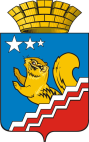 АДМИНИСТРАЦИЯ ВОЛЧАНСКОГО ГОРОДСКОГО ОКРУГАПРОТОКОлзаседания муниципального совета по делам инвалидов Волчанского городского округа28.05.2019 г.                                                                                                                     № 2Зал заседания администрации Волчанского городского округа Председатель: Бородулина И.В. - заместитель главы администрации Волчанского городского округа по социальным вопросам.Секретарь:  Михайлова А.В. – старший инспектор  организационного отдела администрации Волчанского городского округа.Присутствовали: Халилова Р.Р. - ГБУЗ СО «Волчанская городская больница», Танасогло Н.С. – председатель Общества инвалидов «Надежда», Рябова Д.А.– инспектор отдела образования, Гараева Р.Р. – и.о. директора МАУК «КДЦ»,  Коркунова О.В.. – специалист КЦСОН  г. Волчанска, Негодин В.А. - «Управление социальной политики по г. Волчанску», Шевелева А. –корреспондент газеты «Волчанские Вести».О выполнении протокола от  № 1СЛУШАЛИ:Бородулину И.В.РЕШИЛИ: Информацию принять к сведению.О реализации плана мероприятий «Дорожная карта» по повышению значений показателей доступности для инвалидов объектов и услуг в муниципальном образовании  Волчанского городского округа до 2024 года»СЛУШАЛИ:Бородулину И.В.: О «Дорожной карте» (план мероприятий) по повышению значений показателей доступности инвалидов, объектов и услуг в Волчанском городском округе до 2024 года:Первый пункт это мероприятия по этапному повышению значения показателей доступности предоставляемых инвалидом услуг с учетом оказание им помощи пользование объектами, услугами и в этот пункт вошли направления как: - курсовая подготовка; -оказание методической помощи негосударственным организациям, предоставляющим услуги населению;- мероприятие по размещению информации  по  доступности инвалидов на официальных сайтах;- обеспечение доступности для инвалидов нарушение зрения (услуг экскурсоводов, гидов на объектах муниципальных учреждений культуры);-информационная методическая сопровождение деятельности подведомственных образовательных организаций по вопросам обеспеченности доступности для инвалидов объектов и услуг в сфере образования;- развитие условий для организаций образование обучающихся  с ограниченными возможностями, совместно с другими обучающимися  по адаптированным программам (если они есть);- мероприятия  по комплектованию библиотечного фонда  в библиотеках литературой изданной специально для инвалидов по зрению;- мероприятия направлено на обеспечение социокультурной реабилитацией и развитие доступной среды жизнедеятельности инвалидов, проводимые учреждениями  культуры;- назначение сотрудников учреждений предоставляющих услуги в сфере физической культуры и порта ответственные за оказание помощи инвалидам преодоление барьеров мешающих пользоваться услугами, включая сопровождение инвалидов по территории объекта. 2. Второй раздел это мероприятия по поэтапному повышению значений показателей, рассматривался в 2017-18 г до 2020 года включая оборудования  объектов необходимыми приспособлениями, т.е. здесь улично-дорожная сеть на прилегающей к образовательному учреждению, в том числе инвалидов, пешеходы, тротуары, освещение улично-дорожной сети, пешеходное ограждение,  где это необходимо, наличие горизонтальной дорожной разметки, искусственных неровностей, об устройство остановок маршрутных транспортных средств, наличие по состоянию дорожных знаков «Дети», «Зона действие» и «Светофоры»:- благоустройства Комсомольского парка (еще продолжается благоустройства);- приёмка, эксплуатация социально-инженерной  и транспортной  инфраструктур с требованием доступности  для инвалидов (муниципальная комиссия);- капитальный ремонт автомобильных автодорог, установление опор со светодиодными светильниками;-благоустройство дворов с учетом требованиям лиц с ограниченными способностями;- монтаж пандусов в городе;- стационарная  беспроводная система вызова для инвалидов колясочников.РЕШИЛИ: Секретарю Совета (Михайловой А.В.) направить Дорожную карту муниципальным учреждениям (образование, культура) и всем членам комиссии.Срок:  30 мая 2019 годЧленам совета:2.1.  подготовить информацию по дорожной карте, внести предложения по её актуализации, направить в организационный отдел администрации.Срок: до 20.06.2019год2.2. Размещать на сайтах организаций информацию о доступной среде для лиц с ограниченными возможностями здоровья, указывать объекты доступности. Срок: ежеквартальноСЛУШАЛИ:Бородулину И.В. - «О создании муниципальной комиссии  по обследованию жилых помещений  инвалидов   и общего имущества, многоквартирных домах,  в которых проживают  инвалиды входящих в восстав  жилищного фонда  и частного жилищного фонда Волчанского городского округ» постановление № 484 от 22.10.2019 года.Комиссия работает. Составляет акты.РЕШИЛИ:Рекомендовать УСП (Рысьева Н.М.), ГАУСО КЦСОН (Горбунова С.М..), Обществу инвалидов (Танасогло Н.С.), секретарю комиссии (Михайлова А.В.) проработать список инвалидов, проживающих в многоквартирных домах и частном секторе на территории Волчанского городского округа. Срок: 01.07.2019 год Отделу образования (Адельфинская О.В.) направить  список детей инвалидов обучающихся на домашнем обучении (в орг. отдел администрации).Срок: 01.07.2019 год3.О деятельности общественной организации инвалидов вВолчанском городском округе.СЛУШАЛИ:Танасогло Н.С. - мы работаем по «Доступной среде». В городе Серове проходило «информационно-просветительский день для родителей, детей инвалидов». Проводиться это 1 раз в года. Его организовывает  Государственное бюджетное учреждение Свердловской области «Центр психолого-педагогической, медицинской и социальной помощи «Ресурс» в нем было 6 площадок.Работа консультативных площадок для родителейПлощадка №1.  Групповая консультация. В семье особый ребенок. Об особенностях инклюзивного образования и выборе образовательного маршрута. Площадка №2.  Групповая консультация. В семье особый ребенок. Развиваем речь и способности к  коммуникации.Площадка №3. Групповая консультация.  Профориентация и профессиональное обучение лиц с инвалидностью в Свердловской области. Площадка № 4.  Индивидуальные консультации.Площадка № 5.  Демонстрация документального фильма «Особый путь».       Площадка № 6.  Практико-ориентированный семинар для педагогов и специалистов. Создание специальных условий для получения качественного доступного образования      детьми с ОВЗ.В мероприятии приняли участие представители Уполномоченного по правам ребенка в Свердловской области, органов исполнительной государственной власти из министерств и ведомств, участвующих в реализации мероприятий по комплексной реабилитации и  реабилитации детей-инвалидов, специалисты образовательных организаций Свердловской области, эксперты.Информационно-просветительские дни являются продолжением работы областного родительского форума «Дети с инвалидностью. Реализация возможностей». Цель информационно-просветительских дней – содействие защите и реализации прав детей-инвалидов в сферах образования, здравоохранения, социальной защиты населения Свердловской области. Родители смогли получить индивидуальные консультации специалистов ведомств, образовательных организаций, психолого-медико-педагогических комиссий, представителей Управления Пенсионного фонда России, Свердловского регионального отделения Фонда социального страхования и Центра занятости.РЕШИЛИ: Информацию принять к сведению.Рекомендовать  МБОУ ДО «ДЮСШ» (Булах Т.С.) на уличных тренажёрах в северной и южной части, разместить памятки по работе на каждом тренажёре (как и сколько упражнений нужно выполнять). Срок: до 01.07.2019 г.4.Рассмотрение писем окружного и областного уровнейСЛУШАЛИ:Бородулину И.В.- Нам поступил протокол по координации деятельности в сфере формирования доступной среды жизнедеятельности для инвалидов и других маломобильных групп населения на территории СО от 03.04.2019 № 22.В  котором прописаны рекомендации для глав МО, в целях соблюдения требований законодательства по обеспечению доступности для инвалидов объектов социальной инженерной и транспортной инфраструктур при строительстве или реконструкции объектов социальной, инженерной и транспортной инфраструктур организовать работу по выдаче разрешений на строительство или реконструкцию объектов социальной, инженерной и транспортной инфраструктур при условии согласования главным архитектором или должностным лицом органа, ответственным за решение вопросов в области градостроительства в МО.          Так же организовать работу подведомственных организаций по пересмотру и, при необходимости, актуализации паспортов доступности объектов социальной инфраструктуры, на которых они осуществляют деятельность, с последующей передачей в территориальные отраслевые исполнительные органы  государственной власти СО-управление социальной политики Министерства социальной политики СО, действующие на территории, для размещения  в автоматизированной информационной системе «Доступная среда СО».РЕШИЛИ:          4.1. Информацию принять к сведению.Председатель                                                                                             И.В. БородулинаСекретарь                                                                                                    А.В. Михайлова